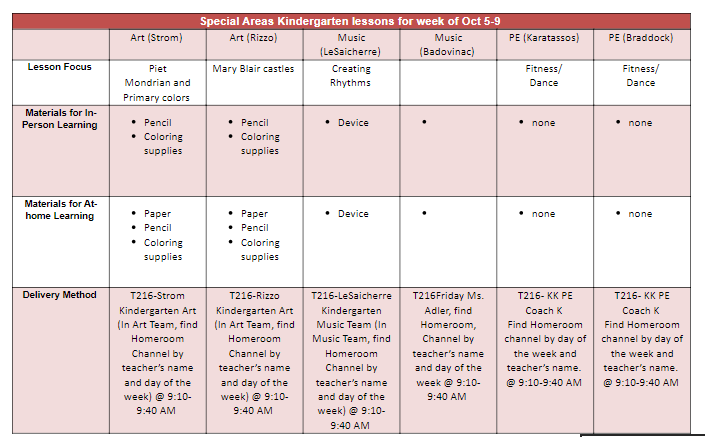 Badovinac: Lesson topic: Creating RhythmMaterial needed: noneWeek of : October 5, 2020Grade Level: KindergartenPYP Unit and Central Idea: Who We Are- Roles and responsibilities help us make connections.PYP Unit and Central Idea: Who We Are- Roles and responsibilities help us make connections.Prioritized Standards Addressed This Week:Math MGSEK.CC.1 Count to 100 by ones and by tens.MGSEK.CC.4 Understand the relationship between numbers and quantities; connect counting to cardinality.MGSEK.CC.2 Count forward beginning from a given number within the known sequence (instead of having to begin at 1).Prioritized Standards Addressed This Week:Math MGSEK.CC.1 Count to 100 by ones and by tens.MGSEK.CC.4 Understand the relationship between numbers and quantities; connect counting to cardinality.MGSEK.CC.2 Count forward beginning from a given number within the known sequence (instead of having to begin at 1).Reading/ ELA ELAGSEKRL10: ELAGSEKRF3: Know and apply grade-level phonics and word analysis skills in decoding words. ELAGSEKRL1: With prompting and support, ask and answer questions about key details in a textReading/ ELA ELAGSEKRL10: ELAGSEKRF3: Know and apply grade-level phonics and word analysis skills in decoding words. ELAGSEKRL1: With prompting and support, ask and answer questions about key details in a textScience/ Social Studies    SSKE1 Describe the work that people do such as: police officer, fire fighter, soldier, mail carrier, farmer, doctor, teacher, etc. SSKCG1 Demonstrate an understanding of good citizenship. a. Explain how rules are made and why. b. Explain why rules should be followed.Science/ Social Studies    SSKE1 Describe the work that people do such as: police officer, fire fighter, soldier, mail carrier, farmer, doctor, teacher, etc. SSKCG1 Demonstrate an understanding of good citizenship. a. Explain how rules are made and why. b. Explain why rules should be followed. Asterisk & Highlighted items will be graded                   Lessons Highlighted in blue will be Synchronous Lessons (Live in Teams)                                                       Synchronous – Live    Asynchronous – Not live Asterisk & Highlighted items will be graded                   Lessons Highlighted in blue will be Synchronous Lessons (Live in Teams)                                                       Synchronous – Live    Asynchronous – Not liveMONDAYTUESDAYWEDNESDAYTHURSDAYFRIDAYStudent Login/Morning Meeting (SEL)8:15 a.m.Focus LessonsSynchronous- Share ScreenHeards Ferry LiveMorning MeetingFocus LessonsSynchronous- Share ScreenHeards Ferry LiveMorning MeetingFocus LessonsSynchronous- Share Screen Heards Ferry LiveFocus LessonsSynchronous- Share Screen Heards Ferry LiveMorning MeetingFocus LessonsSynchronous- Share Screen Heards Ferry LiveMorning MeetingAnnounce student of the week for next weekMath 8:30 a.m.Synchronous- Share ScreenCounting strategyMove/touch and count/count out loudSynchronous- Share ScreenWarm-Up-Count by 10’s to 100 and count to 40 by 1’sNo synchronous component today. Find the activity below and complete the assignment.Representing numbers in different waysSynchronous- Share ScreenWarm-Up-Count by 10’s to 100 and count to 40 by 1’sSynchronous- Share ScreenWarm-Up-Count by 10’s to 100 and count to 40 by 1’sMath 8:30 a.m.Student Independent PracticeIn Seesaw, find the activity below. Watch the instructional video and complete the assignment.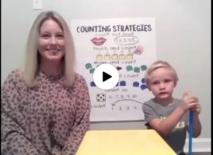 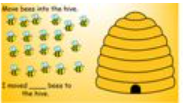 Student Independent PracticeIn Seesaw, watch the video and complete the activity below.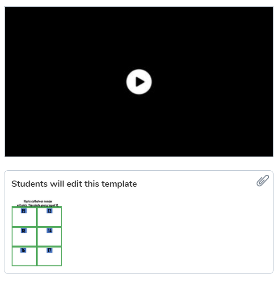 Student Independent PracticeIn Seesaw, find the activity below. Watch the instructional video and complete the assignment.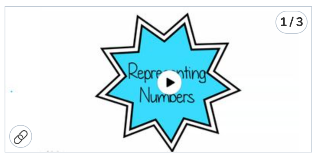 Student Independent PracticeOn Seesaw, Listen to the story, “The Very Hungry Caterpillar” and complete the activity.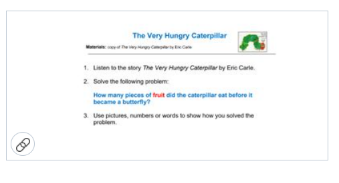 Student Independent PracticeIn Seesaw, watch the video and complete the activity below.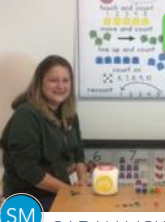 Specials9:10am PE with Coach K Specials will now be conducted in Teams instead of Seesaw. When you join your specials team, find and click on the channel with our day and class name on it.If you have any assignments to turn in, you will continue to submit them via Seesaw. PE with Coach K Specials will now be conducted in Teams instead of Seesaw. When you join your specials team, find and click on the channel with our day and class name on it. Art with Mrs. StromSpecials will now be conducted in Teams instead of Seesaw. When you join your specials team, find and click on the channel with our day and class name on it.No specials day- Go Noodle, Iready reading and/or math, catch up on/begin independent practice, EPIC books, etc.Music with Mrs. BadovinacSpecials will now be conducted in Teams instead of Seesaw. When you join your specials team, find and click on the channel with our day and class name on it.If you have any assignments to turn in, you will continue to submit them via Seesaw.Reading/ELA11:15 a.m.Reading groups will be conducted with the students in personReading groups will be conducted with the students in personNo synchronous component today. Find the activity below and complete the assignment.Reading groups will be conducted with the students in personReading groups will be conducted with the students in personReading/ELA11:15 a.m.Student Independent PracticeReadingLog in to RAZ Kids Read the nursery rhyme “Jack and Jill” and complete the following activity on Seesaw.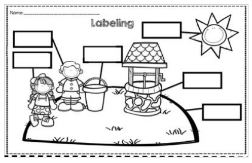 PhonicsLetter PWatch the video lesson on Seesaw. Then, find two items around the house that begin with the letter P and take a photo of them. 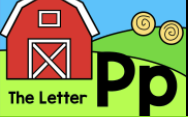 Student Independent PracticeReadingLog in to EPIC books. Listen to the old favorite storybook, “The Little Red Hen.” Then, complete the following activity on Seesaw.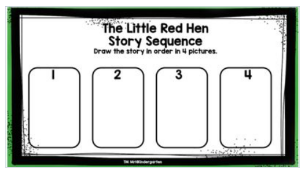 PhonicsLetter PWatch the video lesson on Seesaw. Then, on a piece of paper, write the word for each picture: pig, pad, pop. Stretch out the sounds and write the letter for each sound. Then, take a picture of your work and submit it to Seesaw.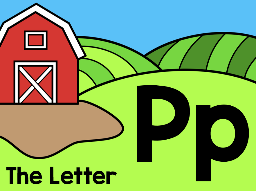 Student Independent PracticeStudent Independent PracticeWritingShow and Tell Lesson 1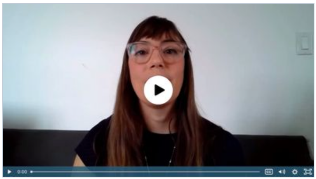 PhonicsDigraph ChWatch the video lesson on the digraph ch. Then, circle the correct spelling of each word. 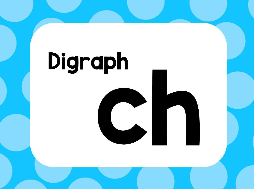 Student Independent PracticeWritingIn Seesaw, watch the instructional video and complete the assignment. 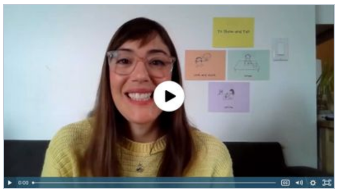 PhonicsDigraph ChWatch the video lesson on Seesaw. Then, say the word for each picture. Color in the circle for  ‘start’ if you hear the ch sound at the beginning of the word. Color in the circle for ‘end’ if you hear the ch sound at the end of the word. 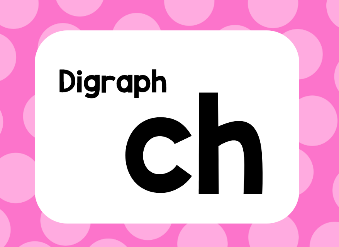 Student Independent PracticePhonicsConsonant, Vowel, Consonant (CVC) WordsWatch the video on Seesaw. Then, drag the vowels to create your own CVC words and then record yourself reading them. 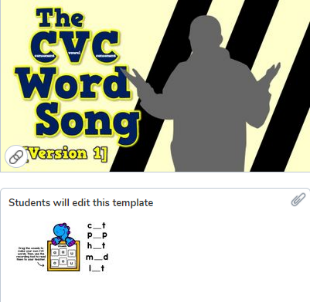 Social Studies /Science11:45 a.m.Focused LessonNo synchronous component. Please complete the activity below.Focused LessonNo synchronous component. Please complete the activity below.Focused LessonNo synchronous component. Please complete the activity below.Focused LessonNo synchronous component. Please complete the activity below.Focused LessonNo synchronous component. Please complete the activity below.Social Studies /Science11:45 a.m.Student Independent PracticeComplete the blueprint of your community helper building on Seesaw and submit.Due Friday October 9th and submit on Seesaw. Bring your completed project to school on Wednesday October 14th.Student Independent PracticeBegin working on your community building. Please see newsletter attached to this week’s email.Due Friday October 9th and submit on Seesaw. Bring your completed project to school on Wednesday October 14th.Student Independent PracticeContinue working on your community building. Please see newsletter attached to this week’s email.Due Friday October 9th and submit on Seesaw. Bring your completed project to school on Wednesday October 14th.Student Independent PracticeContinue working on your community building. Please see newsletter attached to this week’s email.Due Friday October 9th and submit on Seesaw. Bring your completed project to school on Wednesday October 14th.Student Independent PracticeFinish working on your community building. Please see newsletter attached to this week’s email.Due Friday October 9th and submit on Seesaw. Bring your completed project to school on Wednesday October 14th. Independent Work Time 12:00-12:45Finish any Seesaw workiReady MathFinish any Seesaw workiReady readingFinish any Seesaw workiReady mathFinish any Seesaw workiReady readingFinish any Seesaw workiReady mathDue Dates All Independent practice activities will be due Friday October 23rd. All Independent practice activities will be due Friday October 23rd.All Independent practice activities will be due Friday October 23rd.All Independent practice activities will be due Friday October 23rd.All Independent practice activities will be due Friday October 23rd.